Publicado en Ciudad de Panamá el 10/09/2020 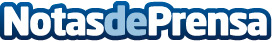 Una nueva propuesta artística para el mundo de la cerámica: influencia oriental para aportar valor diferencial a la exportación españolaEl artista Pachi Benavente utiliza los azulejos y cerámicas como lienzo para que los fabricantes puedan ofrecer un producto no solo práctico, también artístico. El objetivo del diseñador es ofrecer un valor añadido para no perder terreno ante mercados emergentes como el chinoDatos de contacto:Pachi Benaventewww.pachibenavente.com0034652054618Nota de prensa publicada en: https://www.notasdeprensa.es/una-nueva-propuesta-artistica-para-el-mundo-de Categorias: Nacional Interiorismo Artes Visuales Emprendedores http://www.notasdeprensa.es